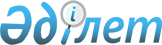 "2016-2018 жылдарға арналған Шымкент қаласының бюджеті туралы" Шымкент қалалық мәслихатының 2015 жылғы 22 желтоқсандағы № 54/411-5с шешіміне өзгерістер мен толықтырулар енгізу туралы
					
			Мерзімі біткен
			
			
		
					Оңтүстік Қазақстан облысы Шымкент қалалық мәслихатының 2016 жылғы 22 қаңтардағы № 55/425-5с шешімі. Оңтүстік Қазақстан облысының Әділет департаментінде 2016 жылғы 25 қаңтарда № 3550 болып тіркелді. 2017 жылдың 1 қаңтарына дейін қолданыста болды      Қазақстан Республикасының 2008 жылғы 4 желтоқсандағы Бюджет кодексінің 109 бабының 5 тармағына, "Қазақстан Республикасындағы жергілікті мемлекеттік басқару және өзін-өзі басқару туралы" Қазақстан Республикасының 2001 жылғы 23 қаңтардағы Заңының 6 бабаның 1 тармағының 1) тармақшасына және Оңтүстік Қазақстан облыстық мәслихатының 2016 жылғы 15 қаңтардағы № 46/382-V "2016-2018 жылдарға арналған облыстық бюджет туралы" Оңтүстік Қазақстан облыстық мәслихатының 2015 жылғы 9 желтоқсандағы № 44/351-V шешіміне өзгерістер мен толықтырулар енгізу туралы" Нормативтік құқықтық актілерді мемлекеттік тіркеу тізілімінде № 3530 тіркелген шешіміне сәйкес, қалалық мәслихат ШЕШІМ ҚАБЫЛДАДЫ:

      1. Шымкент қалалық мәслихатының 2015 жылғы 22 желтоқсандағы № 54/411-5с "2016-2018 жылдарға арналған Шымкент қаласының бюджеті туралы" (Нормативтік құқықтық актілерді мемлекеттік тіркеу тізілімінде № 3484 тіркелген, 2016 жылғы 8 қаңтардағы "Шымкент келбеті" газетінде жарияланған) шешіміне мынадай өзгерістер мен толықтырулар енгізілсін:

      1 тармақта:

      "69 290 618" деген сандар "85 891 434" деген сандармен ауыстырылсын;

      "25 033 632" деген сандар "41 634 448" деген сандармен ауыстырылсын;

      "69 129 810" деген сандар "85 730 626" деген сандармен ауыстырылсын;

      мынадай мазмұндағы 2-1 тармақпен толықтырылсын:

      "2-1. 2016 жылға арналған қала бюджетінде республикалық бюджеттен ағымдағы нысаналы трансферттері келесідей мақсаттарға қарастырылғаны ескерілсін:

      мектепке дейінгі білім беру ұйымдарында мемлекеттік білім беру тапсырыстарын іске асыруға – 7 230 532 мың теңге;

      Өрлеу жобасы бойынша келісілген қаржылай көмекті енгізуге – 38 298 мың теңге;

      "Инватакси" қызметін дамытуға мемлекеттік әлеуметтік тапсырысты орналастыруға – 10 335 мың теңге;

      арнаулы әлеуметтік қызметтер стандарттарын енгізуге – 7 046 мың теңге;

      мүгедектерді міндетті гигиеналық құралдармен қамтамасыз ету нормаларын көбейтуге – 122 596 мың теңге;

      агроөнеркәсіптік кешеннің жергілікті атқарушы органдарының бөлімшелерін ұстауға – 17 202 мың теңге;

      азаматтық хал актілерін тіркеу бөлімдерінің штат санын ұстауға – 6 216 мың теңге;

      мемлекеттік әкімшілік қызметшілер еңбекақысының деңгейін арттыруға – 198 119 мың теңге;

      жергілікті бюджеттерден қаржыландырылатын азаматтық қызметшілерге еңбекақы төлеу жүйесінің жаңа моделіне көшуге, сонымен қатар оларға лауазымдық айлықақыларына ерекше еңбек жағдайлары үшін ай сайынғы үстемеақы төлеуге – 6 876 978 мың теңге.";

      3 тармақ мынадай редакцияда жазылсын:

      "3. 2016 жылға арналған қала бюджетінде облыстық бюджеттен нысаналы даму трансферттері келесідей мақсаттарға қарастырылғаны ескерілсін:

      қаланы абаттандыруды дамытуға – 336 412 мың теңге;

      бастауыш, негізгі орта және жалпы орта білім беру объектілерін салу және реконструкциялауға – 866 918 мың теңге;

      коммуналдық тұрғын үй қорының тұрғын үйін жобалау және (немесе) салу, реконструкциялауға – 2 558 332 мың теңге;

      инженерлік-коммуникациялық инфрақұрылымды жобалау, дамыту және (немесе) жайластыру – 3 028 145 мың теңге;

      сумен жабдықтау және су бұру жүйелерін дамытуға – 2 128 327 мың теңге;

      коммуналдық шаруашылықты дамытуға – 2 046 686 мың теңге;

      жылу-энергетикалық жүйені дамытуға – 3 430 071 мың теңге;

      газ тасымалдау жүйесін дамыту – 931 455 мың теңге;

      көлік инфрақұрылымын дамытуға – 7 325 653 мың теңге.";

      мынадай мазмұндағы 3-1 тармақпен толықтырылсын:

      "3-1. 2016 жылға арналған қала бюджетінде республикалық бюджеттен коммуналдық тұрғын үй қорының тұрғын үйін жобалау және (немесе) салу, реконструкциялау мақсатына – 594 724 мың теңге нысаналы даму трансферттері қарастырылғаны ескерілсін.";

      мынадай мазмұндағы 3-2 тармақпен толықтырылсын:

      "3-2. 2016 жылға арналған қала бюджетінде Қазақстан Республикасының Ұлттық қорынан берілетін нысаналы трансферттері келесідей мақсатқа қарастырылғаны ескерілсін:

      бастауыш, негізгі орта және жалпы орта білім беру объектілерін салу және реконструкциялауға – 298 770 мың теңге;

      инженерлік-коммуникациялық инфрақұрылымды жобалау, дамыту және (немесе) жайластыруға – 1 200 000 мың теңге.";

      көрсетілген шешімнің 1, 2, 3, 5 қосымшалары осы шешімнің 1, 2, 3, 4 қосымшаларына сәйкес жаңа редакцияда жазылсын.

      2. Осы шешім 2016 жылдың 1 қаңтарынан бастап қолданысқа енгізілсін.

 2016 жылға арналған Шымкент қаласының бюджеті 2017 жылға арналған Шымкент қаласының бюджеті 2018 жылға арналған Шымкент қаласының бюджеті 2016-2018 жылдарға арналған қаладағы аудандардың бюджеттік бағдарламалары
					© 2012. Қазақстан Республикасы Әділет министрлігінің «Қазақстан Республикасының Заңнама және құқықтық ақпарат институты» ШЖҚ РМК
				
      Қалалық мәслихат

      сессиясының төрағасы

Б.Салимов

      Қалалық мәслихат хатшысы

Н.Бекназаров
Шымкент қалалық мәслихатының
2016 жылғы 22 қаңтардағы
№ 55/425-5с шешіміне № 1 қосымшаШымкент қалалық мәслихатының
2015 жылғы 22 желтоқсандағы
№ 54/411-5с шешіміне № 1 қосымшаСанаты

Санаты

Санаты

Санаты

Атауы

Сомасы мың теңге

Сыныбы

Сыныбы

Сыныбы

Сомасы мың теңге

Ішкі сыныбы

Ішкі сыныбы

Сомасы мың теңге

1

1

1

1

2

3

І. Кірістер

85 891 434

1

1

Салықтық түсімдер

43 850 230

01

Табыс салығы

15 190 263

2

Жеке табыс салығы

15 190 263

03

Әлеуметтiк салық

11 747 043

1

Әлеуметтік салық

11 747 043

04

Меншiкке салынатын салықтар

5 360 543

1

Мүлiкке салынатын салықтар

3 502 153

3

Жер салығы

594 930

4

Көлiк құралдарына салынатын салық

1 262 520

5

Бірыңғай жер салығы

940

05

Тауарларға, жұмыстарға және қызметтерге салынатын ішкі салықтар

10 880 360

2

Акциздер

10 016 424

3

Табиғи және басқа да ресурстарды пайдаланғаны үшiн түсетiн түсiмдер

177 311

4

Кәсiпкерлiк және кәсiби қызметтi жүргiзгенi үшiн алынатын алымдар

610 216

5

Ойын бизнесіне салық

76 409

08

Заңдық мәнді іс-әрекеттерді жасағаны және (немесе) оған уәкілеттігі бар мемлекеттік органдар немесе лауазымды адамдар құжаттар бергені үшін алынатын міндетті төлемдер

672 021

1

Мемлекеттік баж

672 021

2

2

Салықтық емес түсiмдер

95 756

01

Мемлекеттік меншіктен түсетін кірістер

95 756

1

Мемлекеттік кәсіпорындардың таза кірісі бөлігінің түсімдері

1 056

4

Мемлекет меншігінде тұрған, заңды тұлғалардағы қатысу үлесіне кірістер

9 200

5

Мемлекет меншігіндегі мүлікті жалға беруден түсетін кірістер

85 500

3

3

Негізгі капиталды сатудан түсетін түсімдер

311 000

01

Мемлекеттік мекемелерге бекітілген мемлекеттік мүлікті сату

10 000

1

Мемлекеттік мекемелерге бекітілген мемлекеттік мүлікті сату

10 000

03

Жердi және материалдық емес активтердi сату

301 000

1

Жерді сату

260 000

2

Материалдық емес активтерді сату

41 000

4

4

Трансферттердің түсімдері

41 634 448

02

Мемлекеттiк басқарудың жоғары тұрған органдарынан түсетiн трансферттер

41 634 448

2

Облыстық бюджеттен түсетiн трансферттер

41 634 448

Функционалдық топ Атауы

Функционалдық топ Атауы

Функционалдық топ Атауы

Функционалдық топ Атауы

Функционалдық топ Атауы

Сомасы мың теңге

Кіші функция

Кіші функция

Кіші функция

Кіші функция

Сомасы мың теңге

Бюджеттік бағдарламалардың әкімшісі

Бюджеттік бағдарламалардың әкімшісі

Бюджеттік бағдарламалардың әкімшісі

Сомасы мың теңге

Бағдарлама

Бағдарлама

Сомасы мың теңге

ІІ. Шығындар

85 730 626

01

Жалпы сипаттағы мемлекеттiк қызметтер

1 165 715

1

Мемлекеттiк басқарудың жалпы функцияларын орындайтын өкiлдi, атқарушы және басқа органдар

1 051 077

112

Аудан (облыстық маңызы бар қала) мәслихатының аппараты

19 257

001

Аудан (облыстық маңызы бар қала) мәслихатының қызметін қамтамасыз ету жөніндегі қызметтер

19 257

122

Аудан (облыстық маңызы бар қала) әкімінің аппараты

638 366

001

Аудан (облыстық маңызы бар қала) әкімінің қызметін қамтамасыз ету жөніндегі қызметтер

228 953

003

Мемлекеттік органның күрделі шығыстары

409 413

123

Қаладағы аудан, аудандық маңызы бар қала, кент, ауыл, ауылдық округ әкімінің аппараты

393 454

001

Қаладағы аудан, аудандық маңызы бар қала, кент, ауыл, ауылдық округ әкімінің қызметін қамтамасыз ету жөніндегі қызметтер

393 454

2

Қаржылық қызмет

21 861

459

Ауданның (облыстық маңызы бар қаланың) экономика және қаржы бөлімі

21 861

003

Салық салу мақсатында мүлікті бағалауды жүргізу

21 861

9

Жалпы сипаттағы өзге де мемлекеттiк қызметтер

92 777

459

Ауданның (облыстық маңызы бар қаланың) экономика және қаржы бөлімі

92 777

001

Ауданның (облыстық маңызы бар қаланың) экономикалық саясаттың қалыптастыру мен дамыту, мемлекеттік жоспарлау, бюджеттік атқару және коммуналдық меншігін басқару саласындағы мемлекеттік саясатты іске асыру жөніндегі қызметтер

92 777

02

Қорғаныс

153 705

1

Әскери мұқтаждар

53 705

122

Аудан (облыстық маңызы бар қала) әкімінің аппараты

53 705

005

Жалпыға бірдей әскери міндетті атқару шеңберіндегі іс-шаралар

53 705

2

Төтенше жағдайлар жөнiндегi жұмыстарды ұйымдастыру

100 000

122

Аудан (облыстық маңызы бар қала) әкімінің аппараты

100 000

006

Аудан (облыстық маңызы бар қала) ауқымындағы төтенше жағдайлардың алдын алу және оларды жою

100 000

03

Қоғамдық тәртіп, қауіпсіздік, құқықтық, сот, қылмыстық-атқару қызметі

447 076

6

Қылмыстық-атқару жүйесі

26 035

451

Ауданның (облыстық маңызы бар қаланың) жұмыспен қамту және әлеуметтік бағдарламалар бөлімі

26 035

039

Қылмыстық жазасын өтеген адамдарды әлеуметтік бейімдеу мен оңалтуды ұйымдастыру және жүзеге асыру

26 035

9

Қоғамдық тәртіп және қауіпсіздік саласындағы өзге де қызметтер

421 041

485

Ауданның (облыстық маңызы бар қаланың) жолаушылар көлігі және автомобиль жолдары бөлімі

421 041

021

Елдi мекендерде жол қозғалысы қауiпсiздiгін қамтамасыз ету

421 041

04

Бiлiм беру

41 541 426

1

Мектепке дейiнгi тәрбие және оқыту

11 586 785

464

Ауданның (облыстық маңызы бар қаланың) білім бөлімі

11 323 819

009

Мектепке дейінгі тәрбие мен оқыту ұйымдарының қызметін қамтамасыз ету

596 586

040

Мектепке дейінгі білім беру ұйымдарында мемлекеттік білім беру тапсырысын іске асыруға

10 727 233

467

Ауданның (облыстық маңызы бар қаланың) құрылыс бөлімі

262 966

037

Мектепке дейiнгi тәрбие және оқыту объектілерін салу және реконструкциялау

262 966

2

Бастауыш, негізгі орта және жалпы орта білім беру

28 182 971

464

Ауданның (облыстық маңызы бар қаланың) білім бөлімі

24 520 125

003

Жалпы білім беру

23 573 123

006

Балаларға қосымша білім беру

947 002

467

Ауданның (облыстық маңызы бар қаланың) құрылыс бөлімі

3 662 846

024

Бастауыш, негізгі орта және жалпы орта білім беру объектілерін салу және реконструкциялау

3 662 846

4

Техникалық және кәсіптік, орта білімнен кейінгі білім беру

42 768

464

Ауданның (облыстық маңызы бар қаланың) білім бөлімі

42 768

018

Кәсіптік оқытуды ұйымдастыру

42 768

9

Бiлiм беру саласындағы өзге де қызметтер

1 728 902

464

Ауданның (облыстық маңызы бар қаланың) білім бөлімі

1 728 902

001

Жергілікті деңгейде білім беру саласындағы мемлекеттік саясатты іске асыру жөніндегі қызметтер

57 486

005

Ауданның (облыстық маңызы бар қаланың) мемлекеттік білім беру мекемелер үшін оқулықтар мен оқу-әдiстемелiк кешендерді сатып алу және жеткізу

803 309

015

Жетім баланы (жетім балаларды) және ата-аналарының қамқорынсыз қалған баланы (балаларды) күтіп-ұстауға қамқоршыларға (қорғаншыларға) ай сайынға ақшалай қаражат төлемі

179 036

022

Жетім баланы (жетім балаларды) және ата-анасының қамқорлығынсыз қалған баланы (балаларды) асырап алғаны үшін Қазақстан азаматтарына біржолғы ақша қаражатын төлеуге арналған төлемдер

25 452

029

Балалар мен жасөспірімдердің психикалық денсаулығын зерттеу және халыққа психологиялық-медициналық-педагогикалық консультациялық көмек көрсету

40 475

067

Ведомстволық бағыныстағы мемлекеттік мекемелерінің және ұйымдарының күрделі шығыстары

623 144

06

Әлеуметтiк көмек және әлеуметтiк қамсыздандыру

1 972 085

1

Әлеуметтiк қамсыздандыру

757 253

451

Ауданның (облыстық маңызы бар қаланың) жұмыспен қамту және әлеуметтік бағдарламалар бөлімі

733 868

005

Мемлекеттік атаулы әлеуметтік көмек

8 990

016

18 жасқа дейінгі балаларға мемлекеттік жәрдемақылар

686 580

025

Республикалық бюджеттен берілетін трансферттер есебiнен

38 298

464

Ауданның (облыстық маңызы бар қаланың) білім бөлімі

23 385

030

Патронат тәрбиешілерге берілген баланы (балаларды) асырап бағу

23 385

2

Әлеуметтiк көмек

1 022 635

451

Ауданның (облыстық маңызы бар қаланың) жұмыспен қамту және әлеуметтік бағдарламалар бөлімі

1 022 635

002

Жұмыспен қамту бағдарламасы

113 048

006

Тұрғын үйге көмек көрсету

29 000

007

Жергілікті өкілетті органдардың шешімі бойынша мұқтаж азаматтардың жекелеген топтарына әлеуметтік көмек

289 107

010

Үйден тәрбиеленіп оқытылатын мүгедек балаларды материалдық қамтамасыз ету

8 205

013

Белгіленген тұрғылықты жері жоқ тұлғаларды әлеуметтік бейімдеу

98 492

014

Мұқтаж азаматтарға үйде әлеуметтiк көмек көрсету

121 137

017

Мүгедектерді оңалту жеке бағдарламасына сәйкес, мұқтаж мүгедектерді міндетті гигиеналық құралдармен және ымдау тілі мамандарының қызмет көрсетуін, жеке көмекшілермен қамтамасыз ету

363 646

9

Әлеуметтiк көмек және әлеуметтiк қамтамасыз ету салаларындағы өзге де қызметтер

192 197

451

Ауданның (облыстық маңызы бар қаланың) жұмыспен қамту және әлеуметтік бағдарламалар бөлімі

192 197

001

Жергілікті деңгейде халық үшін әлеуметтік бағдарламаларды жұмыспен қамтуды қамтамасыз етуді іске асыру саласындағы мемлекеттік саясатты іске асыру жөніндегі қызметтер

145 940

011

Жәрдемақыларды және басқа да әлеуметтік төлемдерді есептеу, төлеу мен жеткізу бойынша қызметтерге ақы төлеу

4 126

050

Мүгедектердің құқықтарын қамтамасыз ету және өмір сүру сапасын жақсарту жөніндегі іс-шаралар жоспарын іске асыру

32 079

067

Ведомстволық бағыныстағы мемлекеттік мекемелерінің және ұйымдарының күрделі шығыстары

10 052

07

Тұрғын үй-коммуналдық шаруашылық

20 665 946

1

Тұрғын үй шаруашылығы

9 497 286

467

Ауданның (облыстық маңызы бар қаланың) құрылыс бөлімі

7 613 136

003

Коммуналдық тұрғын үй қорының тұрғын үйін жобалау және (немесе) салу, реконструкциялау

3 359 263

004

Инженерлік-коммуникациялық инфрақұрылымды жобалау, дамыту және (немесе) жайластыру

4 253 873

479

Ауданның (облыстық маңызы бар қаланың) тұрғын үй инспекциясы бөлімі

17 458

001

Жергілікті деңгейде тұрғын үй қоры саласындағы мемлекеттік саясатты іске асыру жөніндегі қызметтер

17 458

497

Ауданның (облыстық маңызы бар қаланың) тұрғын үй-коммуналдық шаруашылық бөлімі

1 866 692

001

Жергілікті деңгейде тұрғын үй-коммуналдық шаруашылық саласындағы мемлекеттік саясатты іске асыру бойынша қызметтер

112 647

004

Мемлекеттiк қажеттiлiктер үшiн жер учаскелерiн алып қою, оның iшiнде сатып алу жолымен алып қою және осыған байланысты жылжымайтын мүлiктi иелiктен айыру

1 719 717

033

Инженерлік коммуникациялық инфрақұрылымды жобалау, дамыту, жайластыру және (немесе) сатып алу

817

049

Көп пәтерлі тұрғын үйлерде энергетикалық аудит жүргізу

33 511

2

Коммуналдық шаруашылық

4 288 164

497

Ауданның (облыстық маңызы бар қаланың) тұрғын үй-коммуналдық шаруашылық бөлімі

4 288 164

028

Коммуналдық шаруашылықты дамыту

2 090 463

029

Сумен жабдықтау және су бұру жүйелерін дамыту

2 197 701

3

Елді-мекендерді абаттандыру

6 880 496

123

Қаладағы аудан, аудандық маңызы бар қала, кент, ауыл, ауылдық округ әкімінің аппараты

1 207 330

009

Елді мекендердің санитариясын қамтамасыз ету

924 596

011

Елді мекендерді абаттандыру мен көгалдандыру

282 734

467

Ауданның (облыстық маңызы бар қаланың) құрылыс бөлімі

298 177

007

Қаланы және елді мекендерді абаттандыруды дамыту

298 177

497

Ауданның (облыстық маңызы бар қаланың) тұрғын үй-коммуналдық шаруашылық бөлімі

5 374 989

018

Қаланы және елді мекендерді абаттандыруды дамыту

170 695

025

Елді мекендердегі көшелерді жарықтандыру

673 483

030

Елді мекендердің санитариясын қамтамасыз ету

1 892 423

034

Жерлеу орындарын ұстау және туыстары жоқ адамдарды жерлеу

62 837

035

Елдi мекендердi абаттандыру және көгалдандыру

2 575 551

08

Мәдениет, спорт, туризм және ақпараттық кеңістiк

3 382 431

1

Мәдениет саласындағы қызмет

367 237

123

Қаладағы аудан, аудандық маңызы бар қала, кент, ауыл, ауылдық округ әкімінің аппараты

20 000

006

Жергілікті деңгейде мәдени-демалыс жұмыстарын қолдау

20 000

455

Ауданның (облыстық маңызы бар қаланың) мәдениет және тілдерді дамыту бөлімі

345 237

003

Мәдени-демалыс жұмысын қолдау

176 263

005

Зоопарктер мен дендропарктердiң жұмыс iстеуiн қамтамасыз ету

168 974

467

Ауданның (облыстық маңызы бар қаланың) құрылыс бөлімі

2 000

011

Мәдениет объектілерін дамыту

2 000

2

Спорт

2 219 000

465

Ауданның (облыстық маңызы бар қаланың) дене шынықтыру және спорт бөлімі

2 011 733

001

Жергілікті деңгейде дене шынықтыру және спорт саласындағы мемлекеттік саясатты іске асыру жөніндегі қызметтер

22 114

005

Ұлттық және бұқаралық спорт түрлерін дамыту

1 939 619

006

Аудандық (облыстық маңызы бар қалалық) деңгейде спорттық жарыстар өткiзу

50 000

467

Ауданның (облыстық маңызы бар қаланың) құрылыс бөлімі

207 267

008

Cпорт объектілерін дамыту

207 267

3

Ақпараттық кеңiстiк

554 346

455

Ауданның (облыстық маңызы бар қаланың) мәдениет және тілдерді дамыту бөлімі

196 679

006

Аудандық (қалалық) кiтапханалардың жұмыс iстеуi

166 417

007

Мемлекеттік тілді және Қазақстан халықтарының басқа да тілдерін дамыту

30 262

456

Ауданның (облыстық маңызы бар қаланың) ішкі саясат бөлімі

357 667

002

Мемлекеттік ақпараттық саясат жүргізу жөніндегі қызметтер

357 667

9

Мәдениет, спорт, туризм және ақпараттық кеңiстiктi ұйымдастыру жөнiндегi өзге де қызметтер

241 848

455

Ауданның (облыстық маңызы бар қаланың) мәдениет және тілдерді дамыту бөлімі

21 913

001

Жергілікті деңгейде тілдерді және мәдениетті дамыту саласындағы мемлекеттік саясатты іске асыру жөніндегі қызметтер

21 913

456

Ауданның (облыстық маңызы бар қаланың) ішкі саясат бөлімі

219 935

001

Жергілікті деңгейде ақпарат, мемлекеттілікті нығайту және азаматтардың әлеуметтік сенімділігін қалыптастыру саласында мемлекеттік саясатты іске асыру жөніндегі қызметтер

169 795

003

Жастар саясаты саласында іс-шараларды іске асыру

50 140

09

Отын-энергетика кешенi және жер қойнауын пайдалану

4 362 421

1

Отын және энергетика

3 430 071

497

Ауданның (облыстық маңызы бар қаланың) тұрғын үй-коммуналдық шаруашылық бөлімі

3 430 071

009

Жылу-энергетикалық жүйені дамыту

3 430 071

9

Отын-энергетика кешені және жер қойнауын пайдалану саласындағы өзге де қызметтер

932 350

497

Ауданның (облыстық маңызы бар қаланың) тұрғын үй-коммуналдық шаруашылық бөлімі

932 350

038

Газ тасымалдау жүйесін дамыту

932 350

10

Ауыл, су, орман, балық шаруашылығы, ерекше қорғалатын табиғи аумақтар, қоршаған ортаны және жануарлар дүниесін қорғау, жер қатынастары

298 089

1

Ауыл шаруашылығы

145 110

474

Ауданның (облыстық маңызы бар қаланың) ауыл шаруашылығы және ветеринария бөлімі

145 110

001

Жергілікті деңгейде ауыл шаруашылығы және ветеринария саласындағы мемлекеттік саясатты іске асыру жөніндегі қызметтер

72 003

005

Мал көмінділерінің (биотермиялық шұңқырлардың) жұмыс істеуін қамтамасыз ету

835

006

Ауру жануарларды санитарлық союды ұйымдастыру

252

007

Қаңғыбас иттер мен мысықтарды аулауды және жоюды ұйымдастыру

38 000

008

Алып қойылатын және жойылатын ауру жануарлардың, жануарлардан алынатын өнімдер мен шикізаттың құнын иелеріне өтеу

14 474

011

Жануарлардың энзоотиялық аурулары бойынша ветеринариялық іс-шараларды жүргізу

18 646

012

Ауыл шаруашылығы жануарларын сәйкестендіру жөніндегі іс-шараларды өткізу

900

6

Жер қатынастары

74 072

463

Ауданның (облыстық маңызы бар қаланың) жер қатынастары бөлімі

74 072

001

Аудан (облыстық маңызы бар қала) аумағында жер қатынастарын реттеу саласындағы мемлекеттік саясатты іске асыру жөніндегі қызметтер

74 072

9

Ауыл, су, орман, балық шаруашылығы, қоршаған ортаны қорғау және жер қатынастары саласындағы басқа да қызметтер

78 907

474

Ауданның (облыстық маңызы бар қаланың) ауыл шаруашылығы және ветеринария бөлімі

78 907

013

Эпизоотияға қарсы іс-шаралар жүргізу

78 907

11

Өнеркәсіп, сәулет, қала құрылысы және құрылыс қызметі

255 226

2

Сәулет, қала құрылысы және құрылыс қызметі

255 226

467

Ауданның (облыстық маңызы бар қаланың) құрылыс бөлімі

50 955

001

Жергілікті деңгейде құрылыс саласындағы мемлекеттік саясатты іске асыру жөніндегі қызметтер

50 955

468

Ауданның (облыстық маңызы бар қаланың) сәулет және қала құрылысы бөлімі

204 271

001

Жергілікті деңгейде сәулет және қала құрылысы саласындағы мемлекеттік саясатты іске асыру жөніндегі қызметтер

59 271

003

Аудан аумағында қала құрылысын дамыту схемаларын және елді мекендердің бас жоспарларын әзірлеу

145 000

12

Көлiк және коммуникация

10 603 971

1

Автомобиль көлiгi

10 555 193

485

Ауданның (облыстық маңызы бар қаланың) жолаушылар көлігі және автомобиль жолдары бөлімі

10 555 193

022

Көлік инфрақұрылымын дамыту

7 386 364

023

Автомобиль жолдарының жұмыс істеуін қамтамасыз ету

3 168 829

9

Көлiк және коммуникациялар саласындағы басқа да қызметтер

48 778

485

Ауданның (облыстық маңызы бар қаланың) жолаушылар көлігі және автомобиль жолдары бөлімі

48 778

001

Жергілікті деңгейде жолаушылар көлігі және автомобиль жолдары саласындағы мемлекеттік саясатты іске асыру жөніндегі қызметтер

48 778

13

Басқалар

882 064

3

Кәсiпкерлiк қызметтi қолдау және бәсекелестікті қорғау

75 891

469

Ауданның (облыстық маңызы бар қаланың) кәсіпкерлік бөлімі

75 891

001

Жергілікті деңгейде кәсіпкерлік пен өнеркәсіпті дамыту саласындағы мемлекеттік саясатты іске асыру жөніндегі қызметтер

75 891

9

Басқалар

806 173

459

Ауданның (облыстық маңызы бар қаланың) экономика және қаржы бөлімі

806 173

008

Жергілікті бюджеттік инвестициялық жобалардың техникалық-экономикалық негіздемелерін және концессиялық жобалардың конкурстық құжаттамаларын әзірлеу немесе түзету, сондай-ақ қажетті сараптамаларын жүргізу, концессиялық жобаларды консультативтік сүйемелдеу

6 173

012

Ауданның (облыстық маңызы бар қаланың) жергілікті атқарушы органының резерві

800 000

14

Борышқа қызмет көрсету

471

1

Борышқа қызмет көрсету

471

459

Ауданның (облыстық маңызы бар қаланың) экономика және қаржы бөлімі

471

021

Жергілікті атқарушы органдардың облыстық бюджеттен қарыздар бойынша сыйақылар мен өзге де төлемдерді төлеу бойынша борышына қызмет көрсету

471

ІІІ. Таза бюджеттік кредиттеу

0

ІV. Қаржы активтерімен операциялар бойынша сальдо

0

V. Бюджет тапшылығы (профициті)

160 808

VI. Бюджет тапшылығын қаржыландыру (профицитін пайдалану)

-160 808

Шымкент қалалық мәслихатының
2016 жылғы 22 қаңтардағы
№ 55/425-5с шешіміне № 2 қосымшаШымкент қалалық мәслихатының
2015 жылғы 22 желтоқсандағы
№ 54/411-5с шешіміне № 2 қосымшаСанаты

Санаты

Санаты

Санаты

Атауы

Сомасы мың теңге

Сыныбы

Сыныбы

Сыныбы

Сомасы мың теңге

Ішкі сыныбы

Ішкі сыныбы

Сомасы мың теңге

1

1

1

2

3

І. Кірістер

52 871 493

1

1

Салықтық түсімдер

37 682 813

01

Табыс салығы

12 382 174

2

Жеке табыс салығы

12 382 174

1

Әлеуметтік салық

9 601 914

04

Меншiкке салынатын салықтар

6 130 990

1

Мүлiкке салынатын салықтар

3 573 253

3

Жер салығы

734 637

4

Көлiк құралдарына салынатын салық

1 822 642

5

Бірыңғай жер салығы

458

05

Тауарларға, жұмыстарға және қызметтерге салынатын ішкі салықтар

8 819 473

2

Акциздер

7 880 591

3

Табиғи және басқа да ресурстарды пайдаланғаны үшiн түсетiн түсiмдер

189 723

4

Кәсiпкерлiк және кәсiби қызметтi жүргiзгенi үшiн алынатын алымдар

664 436

5

Ойын бизнесіне салық

84 723

08

Заңдық мәнді іс-әрекеттерді жасағаны және (немесе) оған уәкілеттігі бар мемлекеттік органдар немесе лауазымды адамдар құжаттар бергені үшін алынатын міндетті төлемдер

748 262

1

Мемлекеттік баж

748 262

2

2

Салықтық емес түсiмдер

97 642

01

Мемлекеттік меншіктен түсетін кірістер

97 630

1

Мемлекеттік кәсіпорындардың таза кірісі бөлігінің түсімдері

1 130

4

Мемлекет меншігінде тұрған, заңды тұлғалардағы қатысу үлесіне кірістер

9 500

5

Мемлекет меншігіндегі мүлікті жалға беруден түсетін кірістер

87 000

02

Мемлекеттік бюджеттен қаржыландырылатын мемлекеттік мекемелердің тауарларды (жұмыстарды, қызметтерді) өткізуінен түсетін түсімдер

12

1

Мемлекеттік бюджеттен қаржыландырылатын мемлекеттік мекемелердің тауарларды (жұмыстарды, қызметтерді) өткізуінен түсетін түсімдер

12

3

3

Негізгі капиталды сатудан түсетін түсімдер

322 000

01

Мемлекеттік мекемелерге бекітілген мемлекеттік мүлікті сату

10 000

1

Мемлекеттік мекемелерге бекітілген мемлекеттік мүлікті сату

10 000

03

Жердi және материалдық емес активтердi сату

312 000

1

Жерді сату

270 000

2

Материалдық емес активтерді сату

42 000

4

4

Трансферттердің түсімдері

14 769 038

02

Мемлекеттiк басқарудың жоғары тұрған органдарынан түсетiн трансферттер

14 769 038

2

Облыстық бюджеттен түсетiн трансферттер

14 769 038

Функционалдық топ Атауы

Функционалдық топ Атауы

Функционалдық топ Атауы

Функционалдық топ Атауы

Функционалдық топ Атауы

Сомасы мың теңге

Кіші функция

Кіші функция

Кіші функция

Кіші функция

Сомасы мың теңге

Бюджеттік бағдарламалардың әкімшісі

Бюджеттік бағдарламалардың әкімшісі

Бюджеттік бағдарламалардың әкімшісі

Сомасы мың теңге

Бағдарлама

Бағдарлама

Сомасы мың теңге

ІІ. Шығындар

53 310 962

01

Жалпы сипаттағы мемлекеттiк қызметтер

575 334

1

Мемлекеттiк басқарудың жалпы функцияларын орындайтын өкiлдi, атқарушы және басқа органдар

494 474

112

Аудан (облыстық маңызы бар қала) мәслихатының аппараты

16 226

001

Аудан (облыстық маңызы бар қала) мәслихатының қызметін қамтамасыз ету жөніндегі қызметтер

16 226

122

Аудан (облыстық маңызы бар қала) әкімінің аппараты

154 448

001

Аудан (облыстық маңызы бар қала) әкімінің қызметін қамтамасыз ету жөніндегі қызметтер

154 448

123

Қаладағы аудан, аудандық маңызы бар қала, кент, ауыл, ауылдық округ әкімінің аппараты

323 800

001

Қаладағы аудан, аудандық маңызы бар қала, кент, ауыл, ауылдық округ әкімінің қызметін қамтамасыз ету жөніндегі қызметтер

323 800

2

Қаржылық қызмет

10 000

459

Ауданның (облыстық маңызы бар қаланың) экономика және қаржы бөлімі

10 000

003

Салық салу мақсатында мүлікті бағалауды жүргізу

10 000

9

Жалпы сипаттағы өзге де мемлекеттiк қызметтер

70 860

459

Ауданның (облыстық маңызы бар қаланың) экономика және қаржы бөлімі

61 860

001

Ауданның (облыстық маңызы бар қаланың) экономикалық саясаттың қалыптастыру мен дамыту, мемлекеттік жоспарлау, бюджеттік атқару және коммуналдық меншігін басқару саласындағы мемлекеттік саясатты іске асыру жөніндегі қызметтер

61 860

467

Ауданның (облыстық маңызы бар қаланың) құрылыс бөлімі

9 000

040

Мемлекеттік органдардың объектілерін дамыту

9 000

02

Қорғаныс

44 668

1

Әскери мұқтаждар

44 668

122

Аудан (облыстық маңызы бар қала) әкімінің аппараты

44 668

005

Жалпыға бірдей әскери міндетті атқару шеңберіндегі іс-шаралар

44 668

03

Қоғамдық тәртіп, қауіпсіздік, құқықтық, сот, қылмыстық-атқару қызметі

440 014

6

Қылмыстық-атқару жүйесі

18 973

451

Ауданның (облыстық маңызы бар қаланың) жұмыспен қамту және әлеуметтік бағдарламалар бөлімі

18 973

039

Қылмыстық жазасын өтеген адамдарды әлеуметтік бейімдеу мен оңалтуды ұйымдастыру және жүзеге асыру

18 973

9

Қоғамдық тәртіп және қауіпсіздік саласындағы өзге де қызметтер

421 041

485

Ауданның (облыстық маңызы бар қаланың) жолаушылар көлігі және автомобиль жолдары бөлімі

421 041

021

Елдi мекендерде жол қозғалысы қауiпсiздiгін қамтамасыз ету

421 041

04

Бiлiм беру

26 197 928

1

Мектепке дейiнгi тәрбие және оқыту

3 833 669

464

Ауданның (облыстық маңызы бар қаланың) білім бөлімі

3 373 338

009

Мектепке дейінгі тәрбие мен оқыту ұйымдарының қызметін қамтамасыз ету

494 131

040

Мектепке дейінгі білім беру ұйымдарында мемлекеттік білім беру тапсырысын іске асыруға

2 879 207

467

Ауданның (облыстық маңызы бар қаланың) құрылыс бөлімі

460 331

037

Мектепке дейiнгi тәрбие және оқыту объектілерін салу және реконструкциялау

460 331

2

Бастауыш, негізгі орта және жалпы орта білім беру

20 497 399

464

Ауданның (облыстық маңызы бар қаланың) білім бөлімі

18 696 484

003

Жалпы білім беру

17 991 146

006

Балаларға қосымша білім беру

705 338

467

Ауданның (облыстық маңызы бар қаланың) құрылыс бөлімі

1 800 915

024

Бастауыш, негізгі орта және жалпы орта білім беру объектілерін салу және реконструкциялау

1 800 915

4

Техникалық және кәсіптік, орта білімнен кейінгі білім беру

36 285

464

Ауданның (облыстық маңызы бар қаланың) білім бөлімі

36 285

018

Кәсіптік оқытуды ұйымдастыру

36 285

9

Бiлiм беру саласындағы өзге де қызметтер

1 830 575

464

Ауданның (облыстық маңызы бар қаланың) білім бөлімі

1 830 575

001

Жергілікті деңгейде білім беру саласындағы мемлекеттік саясатты іске асыру жөніндегі қызметтер

45 723 

005

Ауданның (облыстық маңызы бар қаланың) мемлекеттік білім беру мекемелер үшін оқулықтар мен оқу-әдiстемелiк кешендерді сатып алу және жеткізу

792 217

015

Жетім баланы (жетім балаларды) және ата-аналарының қамқорынсыз қалған баланы (балаларды) күтіп-ұстауға қамқоршыларға (қорғаншыларға) ай сайынға ақшалай қаражат төлемі

177 502

067

Ведомстволық бағыныстағы мемлекеттік мекемелерінің және ұйымдарының күрделі шығыстары

815 133

06

Әлеуметтiк көмек және әлеуметтiк қамсыздандыру

1 401 042

1

Әлеуметтiк қамсыздандыру

440 344

451

Ауданның (облыстық маңызы бар қаланың) жұмыспен қамту және әлеуметтік бағдарламалар бөлімі

440 344

005

Мемлекеттік атаулы әлеуметтік көмек

21 557

016

18 жасқа дейінгі балаларға мемлекеттік жәрдемақылар

418 787

2

Әлеуметтiк көмек

826 069

451

Ауданның (облыстық маңызы бар қаланың) жұмыспен қамту және әлеуметтік бағдарламалар бөлімі

826 069

002

Жұмыспен қамту бағдарламасы

109 362

006

Тұрғын үйге көмек көрсету

22 331

007

Жергілікті өкілетті органдардың шешімі бойынша мұқтаж азаматтардың жекелеген топтарына әлеуметтік көмек

298 243

010

Үйден тәрбиеленіп оқытылатын мүгедек балаларды материалдық қамтамасыз ету

7 441

013

Белгіленген тұрғылықты жері жоқ тұлғаларды әлеуметтік бейімдеу

78 814

014

Мұқтаж азаматтарға үйде әлеуметтiк көмек көрсету

77 393

017

Мүгедектерді оңалту жеке бағдарламасына сәйкес, мұқтаж мүгедектерді міндетті гигиеналық құралдармен және ымдау тілі мамандарының қызмет көрсетуін, жеке көмекшілермен қамтамасыз ету

232 485

9

Әлеуметтiк көмек және әлеуметтiк қамтамасыз ету салаларындағы өзге де қызметтер

134 629

451

Ауданның (облыстық маңызы бар қаланың) жұмыспен қамту және әлеуметтік бағдарламалар бөлімі

134 629

001

Жергілікті деңгейде халық үшін әлеуметтік бағдарламаларды жұмыспен қамтуды қамтамасыз етуді іске асыру саласындағы мемлекеттік саясатты іске асыру жөніндегі қызметтер

105 917

011

Жәрдемақыларды және басқа да әлеуметтік төлемдерді есептеу, төлеу мен жеткізу бойынша қызметтерге ақы төлеу

3 782

021

Мемлекеттік органның күрделі шығыстары

1 170

050

Мүгедектердің құқықтарын қамтамасыз ету және өмір сүру сапасын жақсарту жөніндегі іс-шаралар жоспарын іске асыру

23 760

07

Тұрғын үй-коммуналдық шаруашылық

13 943 164

1

Тұрғын үй шаруашылығы

5 085 404

467

Ауданның (облыстық маңызы бар қаланың) құрылыс бөлімі

3 985 445

003

Коммуналдық тұрғын үй қорының тұрғын үйін жобалау және (немесе) салу, реконструкциялау

2 511 969

004

Инженерлік-коммуникациялық инфрақұрылымды жобалау, дамыту және (немесе) жайластыру

1 473 476

479

Ауданның (облыстық маңызы бар қаланың) тұрғын үй инспекциясы бөлімі

13 630

001

Жергілікті деңгейде тұрғын үй қоры саласындағы мемлекеттік саясатты іске асыру жөніндегі қызметтер

13 630

497

Ауданның (облыстық маңызы бар қаланың) тұрғын үй-коммуналдық шаруашылық бөлімі

1 086 329

001

Жергілікті деңгейде тұрғын үй-коммуналдық шаруашылық саласындағы мемлекеттік саясатты іске асыру бойынша қызметтер

77 638

004

Мемлекеттiк қажеттiлiктер үшiн жер учаскелерiн алып қою, оның iшiнде сатып алу жолымен алып қою және осыған байланысты жылжымайтын мүлiктi иелiктен айыру

989 608

033

Инженерлік коммуникациялық инфрақұрылымды жобалау, дамыту, жайластыру және (немесе) сатып алу

19 083

2

Коммуналдық шаруашылық

3 350 642

497

Ауданның (облыстық маңызы бар қаланың) тұрғын үй-коммуналдық шаруашылық бөлімі

3 350 642

028

Коммуналдық шаруашылықты дамыту

30 000

029

Сумен жабдықтау және су бұру жүйелерін дамыту

3 320 642

3

Елді-мекендерді абаттандыру

5 507 118

123

Қаладағы аудан, аудандық маңызы бар қала, кент, ауыл, ауылдық округ әкімінің аппараты

1 173 113

009

Елді мекендердің санитариясын қамтамасыз ету

921 783

011

Елді мекендерді абаттандыру мен көгалдандыру

251 330

467

Ауданның (облыстық маңызы бар қаланың) құрылыс бөлімі

1 803 000

007

Қаланы және елді мекендерді абаттандыруды дамыту

1 803 000

497

Ауданның (облыстық маңызы бар қаланың) тұрғын үй-коммуналдық шаруашылық бөлімі

2 531 005

018

Қаланы және елді мекендерді абаттандыруды дамыту

15 000

025

Елді мекендердегі көшелерді жарықтандыру

441 340

030

Елді мекендердің санитариясын қамтамасыз ету

1 069 370

034

Жерлеу орындарын ұстау және туыстары жоқ адамдарды жерлеу

62 837

035

Елдi мекендердi абаттандыру және көгалдандыру

942 458

08

Мәдениет, спорт, туризм және ақпараттық кеңістiк

4 010 991

1

Мәдениет саласындағы қызмет

378 121

123

Қаладағы аудан, аудандық маңызы бар қала, кент, ауыл, ауылдық округ әкімінің аппараты

20 000

006

Жергілікті деңгейде мәдени-демалыс жұмыстарын қолдау

20 000

455

Ауданның (облыстық маңызы бар қаланың) мәдениет және тілдерді дамыту бөлімі

349 121

003

Мәдени-демалыс жұмысын қолдау

160 793

005

Зоопарктер мен дендропарктердiң жұмыс iстеуiн қамтамасыз ету

188 328

467

Ауданның (облыстық маңызы бар қаланың) құрылыс бөлімі

9 000

011

Мәдениет объектілерін дамыту

9 000

2

Спорт

3 140 105

465

Ауданның (облыстық маңызы бар қаланың) дене шынықтыру және спорт бөлімі

2 964 989

001

Жергілікті деңгейде дене шынықтыру және спорт саласындағы мемлекеттік саясатты іске асыру жөніндегі қызметтер

17 882

004

Мемлекеттік органның күрделі шығыстары

4 507

005

Ұлттық және бұқаралық спорт түрлерін дамыту

2 942 600

467

Ауданның (облыстық маңызы бар қаланың) құрылыс бөлімі

175 116

008

Cпорт объектілерін дамыту

175 116

3

Ақпараттық кеңiстiк

250 883

455

Ауданның (облыстық маңызы бар қаланың) мәдениет және тілдерді дамыту бөлімі

158 457

006

Аудандық (қалалық) кiтапханалардың жұмыс iстеуi

131 092

007

Мемлекеттік тілді және Қазақстан халықтарының басқа да тілдерін дамыту

27 365

456

Ауданның (облыстық маңызы бар қаланың) ішкі саясат бөлімі

92 426

002

Мемлекеттік ақпараттық саясат жүргізу жөніндегі қызметтер

92 426

9

Мәдениет, спорт, туризм және ақпараттық кеңiстiктi ұйымдастыру жөнiндегi өзге де қызметтер

241 882

455

Ауданның (облыстық маңызы бар қаланың) мәдениет және тілдерді дамыту бөлімі

17 855

001

Жергілікті деңгейде тілдерді және мәдениетті дамыту саласындағы мемлекеттік саясатты іске асыру жөніндегі қызметтер

17 855

456

Ауданның (облыстық маңызы бар қаланың) ішкі саясат бөлімі

224 027

001

Жергілікті деңгейде ақпарат, мемлекеттілікті нығайту және азаматтардың әлеуметтік сенімділігін қалыптастыру саласында мемлекеттік саясатты іске асыру жөніндегі қызметтер

157 148

003

Жастар саясаты саласында іс-шараларды іске асыру

66 879

09

Отын-энергетика кешенi және жер қойнауын пайдалану

30 000

9

Отын-энергетика кешені және жер қойнауын пайдалану саласындағы өзге де қызметтер

30 000

497

Ауданның (облыстық маңызы бар қаланың) тұрғын үй-коммуналдық шаруашылық бөлімі

30 000

038

Газ тасымалдау жүйесін дамыту

30 000

10

Ауыл, су, орман, балық шаруашылығы, ерекше қорғалатын табиғи аумақтар, қоршаған ортаны және жануарлар дүниесін қорғау, жер қатынастары

192 722

1

Ауыл шаруашылығы

137 717

467

Ауданның (облыстық маңызы бар қаланың) құрылыс бөлімі

6 022

010

Ауыл шаруашылығы объектілерін дамыту

6 022

474

Ауданның (облыстық маңызы бар қаланың) ауыл шаруашылығы және ветеринария бөлімі

131 695

001

Жергілікті деңгейде ауыл шаруашылығы және ветеринария саласындағы мемлекеттік саясатты іске асыру жөніндегі қызметтер

47 361

005

Мал көмінділерінің (биотермиялық шұңқырлардың) жұмыс істеуін қамтамасыз ету

893

006

Ауру жануарларды санитарлық союды ұйымдастыру

270

007

Қаңғыбас иттер мен мысықтарды аулауды және жоюды ұйымдастыру

63 344

011

Жануарлардың энзоотиялық аурулары бойынша ветеринариялық іс-шараларды жүргізу

19 827

6

Жер қатынастары

55 005

463

Ауданның (облыстық маңызы бар қаланың) жер қатынастары бөлімі

55 005

001

Аудан (облыстық маңызы бар қала) аумағында жер қатынастарын реттеу саласындағы мемлекеттік саясатты іске асыру жөніндегі қызметтер

55 005

11

Өнеркәсіп, сәулет, қала құрылысы және құрылыс қызметі

86 597

2

Сәулет, қала құрылысы және құрылыс қызметі

86 597

467

Ауданның (облыстық маңызы бар қаланың) құрылыс бөлімі

40 610

001

Жергілікті деңгейде құрылыс саласындағы мемлекеттік саясатты іске асыру жөніндегі қызметтер

40 610

468

Ауданның (облыстық маңызы бар қаланың) сәулет және қала құрылысы бөлімі

45 987

001

Жергілікті деңгейде сәулет және қала құрылысы саласындағы мемлекеттік саясатты іске асыру жөніндегі қызметтер

45 987

12

Көлiк және коммуникация

5 507 124

1

Автомобиль көлiгi

5 455 833

485

Ауданның (облыстық маңызы бар қаланың) жолаушылар көлігі және автомобиль жолдары бөлімі

5 455 833

022

Көлік инфрақұрылымын дамыту

4 823 198

023

Автомобиль жолдарының жұмыс істеуін қамтамасыз ету

632 635

9

Көлiк және коммуникациялар саласындағы басқа да қызметтер

51 291

485

Ауданның (облыстық маңызы бар қаланың) жолаушылар көлігі және автомобиль жолдары бөлімі

51 291

001

Жергілікті деңгейде жолаушылар көлігі және автомобиль жолдары саласындағы мемлекеттік саясатты іске асыру жөніндегі қызметтер

51 291

13

Басқалар

880 899

3

Кәсiпкерлiк қызметтi қолдау және бәсекелестікті қорғау

82 059

469

Ауданның (облыстық маңызы бар қаланың) кәсіпкерлік бөлімі

82 059

001

Жергілікті деңгейде кәсіпкерлік пен өнеркәсіпті дамыту саласындағы мемлекеттік саясатты іске асыру жөніндегі қызметтер

82 059

9

Басқалар

798 840

459

Ауданның (облыстық маңызы бар қаланың) экономика және қаржы бөлімі

798 840

012

Ауданның (облыстық маңызы бар қаланың) жергілікті атқарушы органының резерві

798 840

14

Борышқа қызмет көрсету

479

1

Борышқа қызмет көрсету

479

459

Ауданның (облыстық маңызы бар қаланың) экономика және қаржы бөлімі

479

021

Жергілікті атқарушы органдардың облыстық бюджеттен қарыздар бойынша сыйақылар мен өзге де төлемдерді төлеу бойынша борышына қызмет көрсету

479

ІІІ. Таза бюджеттік кредиттеу

0

ІV. Қаржы активтерімен операциялар бойынша сальдо

0

V. Бюджет тапшылығы (профициті)

-439 469

VI. Бюджет тапшылығын қаржыландыру (профицитін пайдалану)

439 469

Шымкент қалалық мәслихатының
2016 жылғы 22 қаңтардағы
№ 55/425-5с шешіміне № 3 қосымшаШымкент қалалық мәслихатының
2015 жылғы 22 желтоқсандағы
№ 54/411-5с шешіміне № 3 қосымшаСанаты

Санаты

Санаты

Санаты

Атауы

Сомасы мың теңге

Сыныбы

Сыныбы

Сыныбы

Сомасы мың теңге

Ішкі сыныбы

Ішкі сыныбы

Сомасы мың теңге

1

1

1

2

3

І. Кірістер

55 686 115

1

1

Салықтық түсімдер

38 990 327

01

Табыс салығы

12 483 748

2

Жеке табыс салығы

12 483 748

03

Әлеуметтiк салық

9 708 945

1

Әлеуметтік салық

9 708 945

04

Меншiкке салынатын салықтар

6 560 160

1

Мүлiкке салынатын салықтар

3 823 381

3

Жер салығы

786 062

4

Көлiк құралдарына салынатын салық

1 950 227

5

Бірыңғай жер салығы

490

05

Тауарларға, жұмыстарға және қызметтерге салынатын ішкі салықтар

9 436 834

2

Акциздер

8 432 232

3

Табиғи және басқа да ресурстарды пайдаланғаны үшiн түсетiн түсiмдер

203 003

4

Кәсiпкерлiк және кәсiби қызметтi жүргiзгенi үшiн алынатын алымдар

710 946

5

Ойын бизнесіне салық

90 653

08

Заңдық мәнді іс-әрекеттерді жасағаны және (немесе) оған уәкілеттігі бар мемлекеттік органдар немесе лауазымды адамдар құжаттар бергені үшін алынатын міндетті төлемдер

800 640

1

Мемлекеттік баж

800 640

2

2

Салықтық емес түсiмдер

99 922

01

Мемлекеттік меншіктен түсетін кірістер

99 909

1

Мемлекеттік кәсіпорындардың таза кірісі бөлігінің түсімдері

1 209

4

Мемлекет меншігінде тұрған, заңды тұлғалардағы қатысу үлесіне кірістер

9 700

5

Мемлекет меншігіндегі мүлікті жалға беруден түсетін кірістер

89 000

02

Мемлекеттік бюджеттен қаржыландырылатын мемлекеттік мекемелердің тауарларды (жұмыстарды, қызметтерді) өткізуінен түсетін түсімдер

13

1

Мемлекеттік бюджеттен қаржыландырылатын мемлекеттік мекемелердің тауарларды (жұмыстарды, қызметтерді) өткізуінен түсетін түсімдер

13

3

3

Негізгі капиталды сатудан түсетін түсімдер

53 000

01

Мемлекеттік мекемелерге бекітілген мемлекеттік мүлікті сату

10 000

1

Мемлекеттік мекемелерге бекітілген мемлекеттік мүлікті сату

10 000

03

Жердi және материалдық емес активтердi сату

43 000

2

Материалдық емес активтерді сату

43 000

4

4

Трансферттердің түсімдері

16 542 866

02

Мемлекеттiк басқарудың жоғары тұрған органдарынан түсетiн трансферттер

16 542 866

2

Облыстық бюджеттен түсетiн трансферттер

16 542 866

Функционалдық топ Атауы

Функционалдық топ Атауы

Функционалдық топ Атауы

Функционалдық топ Атауы

Функционалдық топ Атауы

Сомасы мың теңге

Кіші функция

Кіші функция

Кіші функция

Кіші функция

Сомасы мың теңге

Бюджеттік бағдарламалардың әкімшісі

Бюджеттік бағдарламалардың әкімшісі

Бюджеттік бағдарламалардың әкімшісі

Сомасы мың теңге

Бағдарлама

Бағдарлама

Сомасы мың теңге

ІІ. Шығындар

56 136 115

01

Жалпы сипаттағы мемлекеттiк қызметтер

581 664

1

Мемлекеттiк басқарудың жалпы функцияларын орындайтын өкiлдi, атқарушы және басқа органдар

499 804

112

Аудан (облыстық маңызы бар қала) мәслихатының аппараты

16 348

001

Аудан (облыстық маңызы бар қала) мәслихатының қызметін қамтамасыз ету жөніндегі қызметтер

16 348

122

Аудан (облыстық маңызы бар қала) әкімінің аппараты

158 462

001

Аудан (облыстық маңызы бар қала) әкімінің қызметін қамтамасыз ету жөніндегі қызметтер

158 462

123

Қаладағы аудан, аудандық маңызы бар қала, кент, ауыл, ауылдық округ әкімінің аппараты

324 994

001

Қаладағы аудан, аудандық маңызы бар қала, кент, ауыл, ауылдық округ әкімінің қызметін қамтамасыз ету жөніндегі қызметтер

324 994

2

Қаржылық қызмет

10 000

459

Ауданның (облыстық маңызы бар қаланың) экономика және қаржы бөлімі

10 000

003

Салық салу мақсатында мүлікті бағалауды жүргізу

10 000

9

Жалпы сипаттағы өзге де мемлекеттiк қызметтер

71 860

459

Ауданның (облыстық маңызы бар қаланың) экономика және қаржы бөлімі

61 860

001

Ауданның (облыстық маңызы бар қаланың) экономикалық саясаттың қалыптастыру мен дамыту, мемлекеттік жоспарлау, бюджеттік атқару және коммуналдық меншігін басқару саласындағы мемлекеттік саясатты іске асыру жөніндегі қызметтер

61 860

467

Ауданның (облыстық маңызы бар қаланың) құрылыс бөлімі

10 000

040

Мемлекеттік органдардың объектілерін дамыту

10 000

02

Қорғаныс

44 994

1

Әскери мұқтаждар

44 994

122

Аудан (облыстық маңызы бар қала) әкімінің аппараты

44 994

005

Жалпыға бірдей әскери міндетті атқару шеңберіндегі іс-шаралар

44 994

03

Қоғамдық тәртіп, қауіпсіздік, құқықтық, сот, қылмыстық-атқару қызметі

440 135

6

Қылмыстық-атқару жүйесі

19 094

451

Ауданның (облыстық маңызы бар қаланың) жұмыспен қамту және әлеуметтік бағдарламалар бөлімі

19 094

039

Қылмыстық жазасын өтеген адамдарды әлеуметтік бейімдеу мен оңалтуды ұйымдастыру және жүзеге асыру

19 094

9

Қоғамдық тәртіп және қауіпсіздік саласындағы өзге де қызметтер

421 041

485

Ауданның (облыстық маңызы бар қаланың) жолаушылар көлігі және автомобиль жолдары бөлімі

421 041

021

Елдi мекендерде жол қозғалысы қауiпсiздiгін қамтамасыз ету

421 041

04

Бiлiм беру

25 735 789

1

Мектепке дейiнгi тәрбие және оқыту

3 941 810

464

Ауданның (облыстық маңызы бар қаланың) білім бөлімі

3 373 338

009

Мектепке дейінгі тәрбие мен оқыту ұйымдарының қызметін қамтамасыз ету

494 131

040

Мектепке дейінгі білім беру ұйымдарында мемлекеттік білім беру тапсырысын іске асыруға

2 879 207

467

Ауданның (облыстық маңызы бар қаланың) құрылыс бөлімі

568 472

037

Мектепке дейiнгi тәрбие және оқыту объектілерін салу және реконструкциялау

568 472

2

Бастауыш, негізгі орта және жалпы орта білім беру

19 915 990

464

Ауданның (облыстық маңызы бар қаланың) білім бөлімі

18 696 484

003

Жалпы білім беру

17 991 146

006

Балаларға қосымша білім беру

705 338

467

Ауданның (облыстық маңызы бар қаланың) құрылыс бөлімі

1 219 506

024

Бастауыш, негізгі орта және жалпы орта білім беру объектілерін салу және реконструкциялау

1 219 506

4

Техникалық және кәсіптік, орта білімнен кейінгі білім беру

36 285

464

Ауданның (облыстық маңызы бар қаланың) білім бөлімі

36 285

018

Кәсіптік оқытуды ұйымдастыру

36 285

9

Бiлiм беру саласындағы өзге де қызметтер

1 841 704

464

Ауданның (облыстық маңызы бар қаланың) білім бөлімі

1 841 704

001

Жергілікті деңгейде білім беру саласындағы мемлекеттік саясатты іске асыру жөніндегі қызметтер

46 271

005

Ауданның (облыстық маңызы бар қаланың) мемлекеттік білім беру мекемелер үшін оқулықтар мен оқу-әдiстемелiк кешендерді сатып алу және жеткізу

792 217

015

Жетім баланы (жетім балаларды) және ата-аналарының қамқорынсыз қалған баланы (балаларды) күтіп-ұстауға қамқоршыларға (қорғаншыларға) ай сайынға ақшалай қаражат төлемі

188 083

067

Ведомстволық бағыныстағы мемлекеттік мекемелерінің және ұйымдарының күрделі шығыстары

815 133

06

Әлеуметтiк көмек және әлеуметтiк қамсыздандыру

1 442 969

1

Әлеуметтiк қамсыздандыру

477 644

451

Ауданның (облыстық маңызы бар қаланың) жұмыспен қамту және әлеуметтік бағдарламалар бөлімі

477 644

005

Мемлекеттік атаулы әлеуметтік көмек

20 557

016

18 жасқа дейінгі балаларға мемлекеттік жәрдемақылар

457 087

2

Әлеуметтiк көмек

829 257

451

Ауданның (облыстық маңызы бар қаланың) жұмыспен қамту және әлеуметтік бағдарламалар бөлімі

829 257

002

Жұмыспен қамту бағдарламасы

109 362

006

Тұрғын үйге көмек көрсету

22 331

007

Жергілікті өкілетті органдардың шешімі бойынша мұқтаж азаматтардың жекелеген топтарына әлеуметтік көмек

298 243

010

Үйден тәрбиеленіп оқытылатын мүгедек балаларды материалдық қамтамасыз ету

7 441

013

Белгіленген тұрғылықты жері жоқ тұлғаларды әлеуметтік бейімдеу

78 567

014

Мұқтаж азаматтарға үйде әлеуметтiк көмек көрсету

78 017

017

Мүгедектерді оңалту жеке бағдарламасына сәйкес, мұқтаж мүгедектерді міндетті гигиеналық құралдармен және ымдау тілі мамандарының қызмет көрсетуін, жеке көмекшілермен қамтамасыз ету

235 296

9

Әлеуметтiк көмек және әлеуметтiк қамтамасыз ету салаларындағы өзге де қызметтер

136 068

451

Ауданның (облыстық маңызы бар қаланың) жұмыспен қамту және әлеуметтік бағдарламалар бөлімі

136 068

001

Жергілікті деңгейде халық үшін әлеуметтік бағдарламаларды жұмыспен қамтуды қамтамасыз етуді іске асыру саласындағы мемлекеттік саясатты іске асыру жөніндегі қызметтер

105 916

011

Жәрдемақыларды және басқа да әлеуметтік төлемдерді есептеу, төлеу мен жеткізу бойынша қызметтерге ақы төлеу

3 782

021

Мемлекеттік органның күрделі шығыстары

1 170

050

Мүгедектердің құқықтарын қамтамасыз ету және өмір сүру сапасын жақсарту жөніндегі іс-шаралар жоспарын іске асыру

25 200

07

Тұрғын үй-коммуналдық шаруашылық

12 005 528

1

Тұрғын үй шаруашылығы

3 452 919

467

Ауданның (облыстық маңызы бар қаланың) құрылыс бөлімі

3 326 649

003

Коммуналдық тұрғын үй қорының тұрғын үйін жобалау және (немесе) салу, реконструкциялау

2 065 932

004

Инженерлік-коммуникациялық инфрақұрылымды жобалау, дамыту және (немесе) жайластыру

1 260 717

479

Ауданның (облыстық маңызы бар қаланың) тұрғын үй инспекциясы бөлімі

13 632

001

Жергілікті деңгейде тұрғын үй қоры саласындағы мемлекеттік саясатты іске асыру жөніндегі қызметтер

13 632

497

Ауданның (облыстық маңызы бар қаланың) тұрғын үй-коммуналдық шаруашылық бөлімі

112 638

001

Жергілікті деңгейде тұрғын үй-коммуналдық шаруашылық саласындағы мемлекеттік саясатты іске асыру бойынша қызметтер

77 638

033

Инженерлік коммуникациялық инфрақұрылымды жобалау, дамыту, жайластыру және (немесе) сатып алу

35 000

2

Коммуналдық шаруашылық

2 009 437

497

Ауданның (облыстық маңызы бар қаланың) тұрғын үй-коммуналдық шаруашылық бөлімі

2 009 437

028

Коммуналдық шаруашылықты дамыту

50 000

029

Сумен жабдықтау және су бұру жүйелерін дамыту

1 959 437

3

Елді-мекендерді абаттандыру

6 543 172

123

Қаладағы аудан, аудандық маңызы бар қала, кент, ауыл, ауылдық округ әкімінің аппараты

3 215 361

009

Елді мекендердің санитариясын қамтамасыз ету

1 521 648

011

Елді мекендерді абаттандыру мен көгалдандыру

1 693 713

467

Ауданның (облыстық маңызы бар қаланың) құрылыс бөлімі

1 064 052

007

Қаланы және елді мекендерді абаттандыруды дамыту

1 064 052

497

Ауданның (облыстық маңызы бар қаланың) тұрғын үй-коммуналдық шаруашылық бөлімі

2 263 759

018

Қаланы және елді мекендерді абаттандыруды дамыту

25 000

025

Елді мекендердегі көшелерді жарықтандыру

441 340

030

Елді мекендердің санитариясын қамтамасыз ету

792 124

034

Жерлеу орындарын ұстау және туыстары жоқ адамдарды жерлеу

62 837

035

Елдi мекендердi абаттандыру және көгалдандыру

942 458

08

Мәдениет, спорт, туризм және ақпараттық кеңістiк

3 930 447

1

Мәдениет саласындағы қызмет

454 709

123

Қаладағы аудан, аудандық маңызы бар қала, кент, ауыл, ауылдық округ әкімінің аппараты

83 799

006

Жергілікті деңгейде мәдени-демалыс жұмыстарын қолдау

83 799

455

Ауданның (облыстық маңызы бар қаланың) мәдениет және тілдерді дамыту бөлімі

357 910

003

Мәдени-демалыс жұмысын қолдау

161 251

005

Зоопарктер мен дендропарктердiң жұмыс iстеуiн қамтамасыз ету

196 659

467

Ауданның (облыстық маңызы бар қаланың) құрылыс бөлімі

13 000

011

Мәдениет объектілерін дамыту

13 000

2

Спорт

2 970 888

465

Ауданның (облыстық маңызы бар қаланың) дене шынықтыру және спорт бөлімі

2 960 888

001

Жергілікті деңгейде дене шынықтыру және спорт саласындағы мемлекеттік саясатты іске асыру жөніндегі қызметтер

18 178

004

Мемлекеттік органның күрделі шығыстары

110

005

Ұлттық және бұқаралық спорт түрлерін дамыту

2 942 600

467

Ауданның (облыстық маңызы бар қаланың) құрылыс бөлімі

10 000

008

Cпорт объектілерін дамыту

10 000

3

Ақпараттық кеңiстiк

253 220

455

Ауданның (облыстық маңызы бар қаланың) мәдениет және тілдерді дамыту бөлімі

160 794

006

Аудандық (қалалық) кiтапханалардың жұмыс iстеуi

132 861

007

Мемлекеттік тілді және Қазақстан халықтарының басқа да тілдерін дамыту

27 933

456

Ауданның (облыстық маңызы бар қаланың) ішкі саясат бөлімі

92 426

002

Мемлекеттік ақпараттық саясат жүргізу жөніндегі қызметтер

92 426

9

Мәдениет, спорт, туризм және ақпараттық кеңiстiктi ұйымдастыру жөнiндегi өзге де қызметтер

251 630

455

Ауданның (облыстық маңызы бар қаланың) мәдениет және тілдерді дамыту бөлімі

17 997

001

Жергілікті деңгейде тілдерді және мәдениетті дамыту саласындағы мемлекеттік саясатты іске асыру жөніндегі қызметтер

17 997

456

Ауданның (облыстық маңызы бар қаланың) ішкі саясат бөлімі

233 633

001

Жергілікті деңгейде ақпарат, мемлекеттілікті нығайту және азаматтардың әлеуметтік сенімділігін қалыптастыру саласында мемлекеттік саясатты іске асыру жөніндегі қызметтер

166 754

003

Жастар саясаты саласында іс-шараларды іске асыру

66 879

09

Отын-энергетика кешенi және жер қойнауын пайдалану

50 000

9

Отын-энергетика кешені және жер қойнауын пайдалану саласындағы өзге де қызметтер

50 000

497

Ауданның (облыстық маңызы бар қаланың) тұрғын үй-коммуналдық шаруашылық бөлімі

50 000

038

Газ тасымалдау жүйесін дамыту

50 000

10

Ауыл, су, орман, балық шаруашылығы, ерекше қорғалатын табиғи аумақтар, қоршаған ортаны және жануарлар дүниесін қорғау, жер қатынастары

203 828

1

Ауыл шаруашылығы

148 716

467

Ауданның (облыстық маңызы бар қаланың) құрылыс бөлімі

10 000

010

Ауыл шаруашылығы объектілерін дамыту

10 000

474

Ауданның (облыстық маңызы бар қаланың) ауыл шаруашылығы және ветеринария бөлімі

138 716

001

Жергілікті деңгейде ауыл шаруашылығы және ветеринария саласындағы мемлекеттік саясатты іске асыру жөніндегі қызметтер

48 469

005

Мал көмінділерінің (биотермиялық шұңқырлардың) жұмыс істеуін қамтамасыз ету

956

006

Ауру жануарларды санитарлық союды ұйымдастыру

289

007

Қаңғыбас иттер мен мысықтарды аулауды және жоюды ұйымдастыру

67 778

011

Жануарлардың энзоотиялық аурулары бойынша ветеринариялық іс-шараларды жүргізу

21 224

6

Жер қатынастары

55 112

463

Ауданның (облыстық маңызы бар қаланың) жер қатынастары бөлімі

55 112

001

Аудан (облыстық маңызы бар қала) аумағында жер қатынастарын реттеу саласындағы мемлекеттік саясатты іске асыру жөніндегі қызметтер

55 112

11

Өнеркәсіп, сәулет, қала құрылысы және құрылыс қызметі

87 613

2

Сәулет, қала құрылысы және құрылыс қызметі

87 613

467

Ауданның (облыстық маңызы бар қаланың) құрылыс бөлімі

40 665

001

Жергілікті деңгейде құрылыс саласындағы мемлекеттік саясатты іске асыру жөніндегі қызметтер

40 665

468

Ауданның (облыстық маңызы бар қаланың) сәулет және қала құрылысы бөлімі

46 948

001

Жергілікті деңгейде сәулет және қала құрылысы саласындағы мемлекеттік саясатты іске асыру жөніндегі қызметтер

46 948

12

Көлiк және коммуникация

11 228 843

1

Автомобиль көлiгi

11 177 552

485

Ауданның (облыстық маңызы бар қаланың) жолаушылар көлігі және автомобиль жолдары бөлімі

11 177 552

022

Көлік инфрақұрылымын дамыту

9 114 750

023

Автомобиль жолдарының жұмыс істеуін қамтамасыз ету

2 062 802

9

Көлiк және коммуникациялар саласындағы басқа да қызметтер

51 291

485

Ауданның (облыстық маңызы бар қаланың) жолаушылар көлігі және автомобиль жолдары бөлімі

51 291

001

Жергілікті деңгейде жолаушылар көлігі және автомобиль жолдары саласындағы мемлекеттік саясатты іске асыру жөніндегі қызметтер

51 291

13

Басқалар

383 826

3

Кәсiпкерлiк қызметтi қолдау және бәсекелестікті қорғау

85 986

469

Ауданның (облыстық маңызы бар қаланың) кәсіпкерлік бөлімі

85 986

001

Жергілікті деңгейде кәсіпкерлік пен өнеркәсіпті дамыту саласындағы мемлекеттік саясатты іске асыру жөніндегі қызметтер

85 986

9

Басқалар

297 840

459

Ауданның (облыстық маңызы бар қаланың) экономика және қаржы бөлімі

297 840

012

Ауданның (облыстық маңызы бар қаланың) жергілікті атқарушы органының резерві

297 840

14

Борышқа қызмет көрсету

479

1

Борышқа қызмет көрсету

479

459

Ауданның (облыстық маңызы бар қаланың) экономика және қаржы бөлімі

479

021

Жергілікті атқарушы органдардың облыстық бюджеттен қарыздар бойынша сыйақылар мен өзге де төлемдерді төлеу бойынша борышына қызмет көрсету

479

ІІІ. Таза бюджеттік кредиттеу

0

ІV. Қаржы активтерімен операциялар бойынша сальдо

0

V. Бюджет тапшылығы (профициті)

-450 000

VI. Бюджет тапшылығын қаржыландыру (профицитін пайдалану)

450 000

Шымкент қалалық мәслихатының
2016 жылғы 22 қаңтардағы
№ 55/425-5с шешіміне № 4 қосымшаШымкент қалалық мәслихатының
2015 жылғы 22 желтоқсандағы
№ 54/411-5с шешіміне № 5 қосымшаФункционалдық топ

Функционалдық топ

Функционалдық топ

Функционалдық топ

Атауы

оның ішінде жылдар бойынша (мың теңге)

оның ішінде жылдар бойынша (мың теңге)

оның ішінде жылдар бойынша (мың теңге)

Кіші функция

Кіші функция

Кіші функция

Кіші функция

оның ішінде жылдар бойынша (мың теңге)

оның ішінде жылдар бойынша (мың теңге)

оның ішінде жылдар бойынша (мың теңге)

Бюджеттік бағдарламалардың әкімшісі

Бюджеттік бағдарламалардың әкімшісі

Бюджеттік бағдарламалардың әкімшісі

2016 жыл

2017 жыл

2018 жыл

Бағдарлама

Бағдарлама

2016 жыл

2017 жыл

2018 жыл

1

1

1

1

2

3

4

5

Барлығы

1 620 784

1 516 913

3 624 154

01

Жалпы сипаттағы мемлекеттiк қызметтер

393 454

323 800

324 994

1

Мемлекеттiк басқарудың жалпы функцияларын орындайтын өкiлдi, атқарушы және басқа органдар

393 454

323 800

324 994

123

Қаладағы аудан, аудандық маңызы бар қала, кент, ауыл, ауылдық округ әкімінің аппараты

393 454

323 800

324 994

001

Қаладағы аудан, аудандық маңызы бар қала, кент, ауыл, ауылдық округ әкімінің қызметін қамтамасыз ету жөніндегі қызметтер

393 454

323 800

324 994

Абай ауданы

94 273

77 099

77 099

Әл-Фараби ауданы

77 355

66 634

66 634

Еңбекші ауданы

118 662

101 053

101 053

Қаратау ауданы

103 164

79 014

80 208

07

Тұрғын үй-коммуналдық шаруашылық

1 207 330

1 173 113

3 215 361

3

Елді-мекендерді абаттандыру

1 207 330

1 173 113

3 215 361

123

Қаладағы аудан, аудандық маңызы бар қала, кент, ауыл, ауылдық округ әкімінің аппараты

1 207 330

1 173 113

3 215 361

009

Елді мекендердің санитариясын қамтамасыз ету

924 596 

921 783 

1 521 648

Абай ауданы

273 673

273 673

565 127

Әл-Фараби ауданы

124 353

124 353

137 180

Еңбекші ауданы

332 675

332 675

628 259

Қаратау ауданы

193 895

191 082

191 082

011

Елді мекендерді абаттандыру мен көгалдандыру

282 734

251 330

1 693 713

Абай ауданы

78 722

69 252

74 100

Әл-Фараби ауданы

73 275

73 275

819 549

Еңбекші ауданы

74 590

74 590

765 839

Қаратау ауданы

56 147

34 213

34 225

08

Мәдениет, спорт, туризм және ақпараттық кеңістiк

20 000

20 000

83 799

1

Мәдениет саласындағы қызмет

20 000

20 000

83 799

123

Қаладағы аудан, аудандық маңызы бар қала, кент, ауыл, ауылдық округ әкімінің аппараты

20 000

20 000

83 799

006

Жергілікті деңгейде мәдени-демалыс жұмыстарын қолдау

20 000

20 000

83 799

Абай ауданы

5 000

5 000

22 898

Әл-Фараби ауданы

5 000

5 000

18 074

Еңбекші ауданы

5 000

5 000

24 777

Қаратау ауданы

5 000

5 000

18 050

